Wrocław dnia: 2022-08-04Dział Administracji i Zamówień PublicznychWarszawska 252-114 Wrocław……………………………………[nazwa zamawiającego, adres]WYKONAWCYubiegający się o zamówienie publiczneWYJAŚNIENIA TREŚCI SWZDotyczy: postępowania o udzielenie zamówienia publicznego, prowadzonego w trybie Tryb podstawowy bez negocjacji - art. 275 pkt. 1 ustawy Pzp na ”Dostawa materiałów jednorazowego użytku i wyrobów diagnostycznych dla Szpitala Specjalistycznego  im. A. Falkiewicza  we Wrocławiu” – znak sprawy ZP/TP/17/2022.Zamawiający, Dział Administracji i Zamówień Publicznych, działając na podstawie art. 284 ust. 6 ustawy z dnia 11 września 2019 r. Prawo zamówień publicznych (t.j. Dz.U. z 2021r. poz. 1129 z późn. zm.), udostępnia poniżej treść zapytań do Specyfikacji Warunków Zamówienia (zwanej dalej ”SWZ”) wraz z wyjaśnieniami:zadanie 4, poz. 4 Czy Zamawiający dopuści ręczniki pakowane po 36 szt., z przeliczeniem zamawianej ilości tj. 70 op.?Stanowisko (wyjaśnienie) Zamawiającego:Zamawiający dopuszcza. Zamawiający(-) Paweł Błasiak Dyrektor Szpitala Pytanie nr 1Pytanie nr 1 – zadanie 1, pozycja 3 – pojemnik o pojemności 3,0L:Zwracamy się o dopuszczenie, jako równoważnego w pozycji 5 – pojemnik na odpady medyczne o pojemności 3,0-3,5L – pojemnika na odpady medyczne o pojemności 3,5-4,0L.Różnica pomiędzy zaproponowanym pojemnością, a wymaganą  przez Zamawiającego jest nieznaczna, a same pojemniki na odpady nie są wyrobami medycznymi, pozostają bez jakiegokolwiek wpływu na przeprowadzane procedury i ich efektywność, pełnią wyłącznie rolę pomocniczą. Dodatkowo pragniemy nadmienić, że zgodnie art. 101 ust. 4 ustawy PZP, Zamawiający jest obowiązany dopuścić rozwiązania równoważne. Umożliwi to Zamawiającemu otrzymanie większej ilości konkurencyjnych ofert, pozwoli na wybór najkorzystniejszej oraz osiągnięcie niższych cen i racjonalne gospodarowanie finansami publicznymi. W razie odmowy, prosimy o wyjaśnienia przesłanek medycznych i użytkowych, wraz ze wskazaniem podstaw prawnych, przemawiających za stanowiskiem Zamawiającego. Stanowisko (wyjaśnienie) Zamawiającego:Zamawiający dopuszcza. Pytanie nr 2 – zadanie 1, pozycje 1-5 – pojemniki na odpady medyczne:Prosimy o potwierdzenie, czy Zamawiający wymaga pojemników na odpady medyczne wykonanych w technologii wtrysku pod wysokim ciśnieniem? Obecnie na rynku są dostępne również pojemniki na odpady medyczne produkowane w technologii rozdmuchu, co sprawia, że powstałe pojemniki mogą posiadać zniekształcenia i zmienną, nie jednolitą grubość ścianki. Rozdmuch jest metodą dedykowaną do opakowań średniej wielkości, o stosunkowo małej grubości ścianki i niewygórowanych wymaganiach technicznych (np. butelka PET). Tylko i wyłącznie metoda wtrysku pod ciśnieniem gwarantuje odpowiednią strukturę i twardość pojemników oraz jednakową grubość ścianek na całej powierzchni pojemnika, co zapewnia zgodną z obowiązującą normą  odporność na przebicie, a w rezultacie zapewnia odpowiednie bezpieczeństwo personelu medycznego, podczas użytkowaniaStanowisko (wyjaśnienie) Zamawiającego:Zamawiający nie  wskazuje technologii wykonania, oczekuje pojemników spełniających wymagania  pojemnika na odpady medyczne zgodnie z opisem przedmiotu zamówienia.  Pytanie nr 2Pytanie 1 – dotyczy zadania nr 9W związku z tym, że w rubryce „Ilość Próbek” nie zostały określone wymogi Zamawiającego dotyczące przedmiotowych środków dowodowych uprzejmie proszę o dopuszczenie przedstawienia kart katalogowych potwierdzających spełnienie parametrów technicznych wymienionych w Formularzu Cenowym.Stanowisko (wyjaśnienie) Zamawiającego:Zamawiający oczekuje  dostarczenia po 2 szt. próbek do każdego pakietu w celu sprawdzenia z wymogami  zapisanymi w pakiecie. Pytanie nr 3Czy w zadaniu nr 3 – Zamawiający mógłby dopuścić jednorazowe chusteczki włókninowe do stosowania w obszarze medycznym - w szpitalach, zakładach opieki zdrowotnej, w domach opieki, jak również w zakładach opieki długoterminowej, pakowane po 50 szt. chusteczek w rozmiarze 29 cm x 30 cm z odpowiednim przeliczeniem ilości opakowań?Stanowisko (wyjaśnienie) Zamawiającego:Zamawiający nie dopuszcza ze względu na mały rozmiar chusteczk. Pytanie nr 4Czy zamawiający dopuści worek na zwłoki wykonany z tkaniny polipropylenowej o grubości 60 g/m2??Stanowisko (wyjaśnienie) Zamawiającego:Zamawiający nie dopuszcza. Pytanie nr 5Czy dla zwiększenia konkurencyjności zamawiający wydzieli pozycje 6 w zadaniu 11??Stanowisko (wyjaśnienie) Zamawiającego:Zamawiający nie wyraża zgody na wydzielenie pozycji 6 z pakietu nr 11. Pytanie nr 6Zadanie 3, poz. 1 – Czy Zamawiający wyrazi zgodę na zaoferowanie suchych chusteczek przeznaczonych do tradycyjnego mycia ciała z użyciem wody i żelu oraz do oczyszczania okolic intymnych po zastosowaniu pianki, o rozmiarze 32 x 28 cm i gramaturze 46 g/m2, wykonane z mieszanki włókien polipropylenu, wiskozy i bawełny zapewniających wysoką chłonność, wytrzymałość i miękkość? Pozostałe zapisy zgodnie z SWZ.Stanowisko (wyjaśnienie) Zamawiającego:Zamawiający nie wyraża zgody Zadanie 4, poz. 1 – Czy Zamawiający wyrazi zgodę na zaoferowanie koca do okrycia pacjenta w rozmiarze 110x210 cm, wykonanego z włókniny polipropylenowej o gramaturze 25 g/m2 z wypełnieniem poliestrowym o gramaturze 80 g/m2 dającym komfort cieplny, miękki, delikatny w dotyku, kolor zielono-niebieski, pakowany pojedynczo?Stanowisko (wyjaśnienie) Zamawiającego:Zamawiający wyraża zgodę. Zadanie 4, poz. 2 – Czy Zamawiający dopuści podkład chłonny na stół operacyjny w rozmiarze 100 x 225cm z wkładem chłonnym 50 x 208cm ±2,5 cm, wykonany z pięciu warstw tj. włókniny polipropylenowej 18g/m², warstwy celulozowej 16 g/m², pulpy celulozowej 81,5g z superabsorbentem SAP27g, warstwy celulozowej 16 g/m², niebieskiej folii PE 40 g/m², o chłonności 3820,18 ml; opakowanie 10 sztuk?Stanowisko (wyjaśnienie) Zamawiającego:Zamawiający nie wyraża zgody Zadanie 4, poz. 2 – Czy Zamawiający wyrazi zgodę na wycenę za opakowanie a’10 sztuk z odpowiednim przeliczeniem zamawianej ilości?Stanowisko (wyjaśnienie) Zamawiającego:Zamawiający wyraża zgodę. Zadanie 4, poz. 3 – Czy Zamawiający dopuści podkład chłonny w rozmiarze 60 x 180 cm, z wkładem chłonnym 60x90 cm, w całości wykonany z oddychającej włókniny, wyposażony w zakładki umożliwiające zawinięcie podkładu pod materac w celu trwałego umocowania produktu, z wkładem chłonnym wyposażonym w superabsorbent SuperCore umożliwiający trwałe zatrzymanie płynu w rdzeniu, redukuje zapach, o chłonność min. 1600 ml wg EN ISO 11948-1, opakowanie 56 sztuk?Stanowisko (wyjaśnienie) Zamawiającego:Zamawiający nie wyraża zgody Zadanie 4, poz. 3 – Czy Zamawiający wyrazi zgodę na wycenę za opakowanie a’56 sztuk z odpowiednim przeliczeniem zamawianej ilości i zaokrągleniem do pełnych opakowań handlowych?Stanowisko (wyjaśnienie) Zamawiającego:Zamawiający nie wyraża zgody Zadanie 4, poz. 4 – Czy Zamawiający dopuści jednorazowe ręczniki do osuszania ciała, wykonane z wysokiej jakości celulozy, o lekko tłoczonej powierzchni przyspieszającej absorbcję wody, o wysokiej gramaturze materiału - 50g/m2 zapewniającej dokładne osuszenie skóry, miękkie i wytrzymałe, w rozmiarze 40 cm x 70 cm, opakowanie foliowe 50 sztuk?Stanowisko (wyjaśnienie) Zamawiającego:Zamawiający nie wyraża zgody Zadanie 4, poz. 4 – Czy Zamawiający wyrazi zgodę na wycenę za opakowanie a’50 sztuk z odpowiednim przeliczeniem zamawianej ilości?Stanowisko (wyjaśnienie) Zamawiającego:Zamawiający nie wyraża zgody Zadanie 5, poz. 1 – Czy Zamawiający wyrazi zgodę na zaoferowanie sterylnego podkładu porodowego o wymiarach 114cm x 150cm, wzmocnienie o rozmiarze 25cm x 50cm, zintegrowana z torbą do zbiórki płynów o wymiarach 78cm x 80cm, z filtrem i portem do odsysania treści?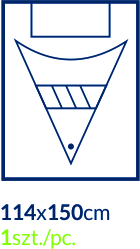 Stanowisko (wyjaśnienie) Zamawiającego:Zamawiający  dopuszcza. Zadanie 6, poz. 1 – Czy Zamawiający wyrazi zgodę na zaoferowanie koszuli dla położnic wykonanej z włókniny SMS o gramaturze 35 g/m² w kolorze niebieskim, z krótkim rękawem, wiązaną na troki przy szyi oraz w pasie, w kolorze niebieskim?Stanowisko (wyjaśnienie) Zamawiającego:Zamawiający nie wyraża zgody Zadanie 6, poz. 1 – Czy Zamawiający wyrazi zgodę na zaoferowanie koszuli w rozmiarze S - długość 111 cm, szerokość 68 cm (obwód 136cm)?Stanowisko (wyjaśnienie) Zamawiającego:Zamawiający nie wyraża zgody Zadanie 6, poz. 1 – Czy Zamawiający wyrazi zgodę na zaoferowanie koszuli w rozmiarze M - długość 114 cm, szerokość 71 cm (obwód 142cm)?Stanowisko (wyjaśnienie) Zamawiającego:Zamawiający nie wyraża zgody Zadanie 6, poz. 1 – Czy Zamawiający wyrazi zgodę na zaoferowanie koszuli w rozmiarze L- długość 117 cm, szerokość 74 cm (obwód 148 cm)?Stanowisko (wyjaśnienie) Zamawiającego:Zamawiający nie wyraża zgody Zadanie 6, poz. 1 – Czy Zamawiający wyrazi zgodę na zaoferowanie koszuli w rozmiarze XL - długość 117 cm,  szerokość 77 cm (obwód 154cm)?Stanowisko (wyjaśnienie) Zamawiającego:Zamawiający nie wyraża zgody Zadanie 6, poz. 1 – Czy Zamawiający wyrazi zgodę na wycenę za opakowanie a’10 sztuk z odpowiednim przeliczeniem zamawianej ilości?Stanowisko (wyjaśnienie) Zamawiającego:Zamawiający nie wyraża zgody Zadanie 6, poz. 1 – Czy Zamawiający wyrazi zgodę na zaoferowanie koszuli dla pacjenta wykonanej z włókniny polipropylenowej o gramaturze 40 g/m² w kolorze granatowym, zakładanej przez głowę, długość koszuli 120 cm , szerokość 70 cm  (obwód 140 cm)?Stanowisko (wyjaśnienie) Zamawiającego:Zamawiający nie wyraża zgody Zadanie 7, poz. 1 – Czy Zamawiający wyrazi zgodę na dostarczenie próbki w wersji niesterylnej? Są to wyroby przygotowane zgodnie z indywidualnymi wymaganiami Zamawiającego, a tym samym nie są aktualnie dostępne w naszej standardowej ofercie. Ich produkcja wymaga odpowiedniej ilości czasu (faza produkcyjna, faza sterylizacji, okres kwarantanny). Jest on zbyt krótki, aby złożyć próbki sterylne w terminie wyznaczonym przez Zamawiającego.Stanowisko (wyjaśnienie) Zamawiającego:Zamawiający wyraża zgodę. Zadanie 7, poz. 1 – Czy Zamawiający wyrazi zgodę na zaoferowanie sterylnego pakietu noworodkowego z serwetkami z włókniny kompresowanej w rozm. 25cm x 25cm, zamiast 25 x 20 cm?Stanowisko (wyjaśnienie) Zamawiającego:Zamawiający wyraża zgodę. Zadanie 7, poz. 1 – Czy Zamawiający wyrazi zgodę na zaoferowanie sterylnego pakietu noworodkowego z podkładem chłonnym z pulpy celulozowej 60cm x 60cm gr. 54g, chłonność 789ml?Stanowisko (wyjaśnienie) Zamawiającego:Zamawiający nie  wyraża zgody. Zadanie 7, poz. 1 – Czy Zamawiający wyrazi zgodę na zaoferowanie sterylnego pakietu noworodkowego z kocykiem flanelowym o gramaturze 165 g/m2 (zamiast 160g/m2)?Stanowisko (wyjaśnienie) Zamawiającego:Zamawiający wyraża zgodę. Zadanie 11, poz. 2 – Czy Zamawiający wyrazi zgodę na zaoferowanie prześcieradła w rozmiarze 160x210cm?Stanowisko (wyjaśnienie) Zamawiającego:Zamawiający wyraża zgodęZadanie 11, poz. 3 – Czy Zamawiający wyrazi zgodę na zaoferowanie prześcieradła w rozmiarze 80x140cm?Stanowisko (wyjaśnienie) Zamawiającego:Zamawiający  nie wyraża zgody.Zadanie 11, poz. 4 – Czy Zamawiający wyrazi zgodę na zaoferowanie prześcieradła w rozmiarze 160x210cm wykonane z włókniny polipropylenowej foliowanej?Stanowisko (wyjaśnienie) Zamawiającego:Zamawiający  nie wyraża zgody.Zadanie 11, poz. 5 – Czy Zamawiający wyrazi zgodę na zaoferowanie kompletu pościeli o poniższym składzie: - prześcieradło: 150 cm x 210 cm- poszwa na kołdrę 160 cm x 210 cm- poszewka na poduszkę: 70 cm x 80 cm?Stanowisko (wyjaśnienie) Zamawiającego:Zamawiający wyraża zgodęZadanie 11, poz. 6 – Czy Zamawiający wyrazi zgodę na zaoferowanie zestawu zawierającego ochraniacze na buty ściągane gumką (powyżej kostki)?Stanowisko (wyjaśnienie) Zamawiającego:Zamawiający wyraża zgodę.Zadanie 11, poz. 6 – Czy Zamawiający wyrazi zgodę na zaoferowanie osobno w zestawie maski medycznej oraz gogli ochronnych jako zamiennik maski z okularem z pleksi?Stanowisko (wyjaśnienie) Zamawiającego:Zamawiający wyraża zgodęZadanie 11, poz. 9 – Czy Zamawiający wyrazi zgodę na zaoferowanie śliniaków pakowanych a’50 sztuk z odpowiednim przeliczeniem zamawianej ilości?Stanowisko (wyjaśnienie) Zamawiającego:Zamawiający wyraża zgodęPytanie nr 7Zadnie 3 poz. 1Czy Zamawiający wyrazi zgodę na zaoferowanie myjek o poniższym opisie :Jednorazowa rękawica myjąca wykonana z miękkiej włókniny Molton. Bez wodoodpornej bariery. Wstępnie namydlony delikatnym, niskopieniącym detergentem przebadanym dermatologicznie. pH 5,5.Zgrzewanie ultradźwiękowe.Produkt wyprodukowany we Włoszech.Stanowisko (wyjaśnienie) Zamawiającego:Zamawiający  nie wyraża zgody.W związku z faktem, iż Zamawiający w ww. postępowaniu oczekuje zaoferowania wyrobów medycznych, co do których producenci określili specjalne warunki magazynowania i transportu (np. dla strzykawek, przyrządów wymagana temperatura wynosi 10-350C, igieł, cewników, zgłębników 5-370C, rurek intubacyjnych, tracheostomijnych 5-400C), prosimy o wyjaśnienie czy i w jaki sposób Zamawiający będzie sprawdzał czy zakupiony produkt był magazynowany i transportowany z zachowaniem wymaganych warunków. Pragniemy nadmienić, że zgodnie z nowym rozporządzeniem unijnym (UE) 2017/745 (rozporządzenie MDR) to na dystrybutorze sprzętu medycznego spoczywa obowiązek magazynowania lub transportu zgodnie z warunkami określonymi przez producenta. Nieprzestrzeganie tych warunków rodzi dla Zmawiającego ryzyko użytkowania uszkodzonych w transporcie produktów. Stanowisko (wyjaśnienie) Zamawiającego:Zamawiający  nie wymaga specjalistycznych obostrzeń ponieważ w/w wyrobów nie wymagają specjalnych warunków transportu i magazynowania.   Jednocześnie wskazuje, iż to na dostawcy spoczywa obowiązek dostarczenia wyrobów medycznych zgodnie z obowiązującymi przepisami. Czy Zamawiający potwierdza, że zgodnie z rozporządzeniem unijnym (UE) 2017/745, art. 14, pkt 3 (rozporządzenie MDR) dystrybutorzy muszą zapewnić, że w czasie, gdy są odpowiedzialni za wyrób, warunki przechowywania lub transportu mają być zgodne z warunkami określonymi przez producenta ?Stanowisko (wyjaśnienie) Zamawiającego:Zamawiający  nie wymaga specjalistycznych obostrzeń ponieważ w/w wyrobów nie wymagają specjalnych warunków transportu i magazynowania.   Jednocześnie wskazuje, iż to na dostawcy spoczywa obowiązek dostarczenia wyrobów medycznych zgodnie z obowiązującymi przepisami. Czy na okoliczność spełnienia warunków transportu określonych w rozporządzeniu unijnym (UE) 2017/745, art. 14, pkt 3 (rozporządzenie MDR) Zamawiający wymaga przedstawienia wykazu odpowiednich środków transportu tj. samochodów z zabudową typu izoterma z możliwością rejestracji i wydruku temperatury?Stanowisko (wyjaśnienie) Zamawiającego:Zamawiający  nie wymaga specjalistycznych obostrzeń ponieważ w/w wyrobów nie wymagają specjalnych warunków transportu i magazynowania.   Jednocześnie wskazuje, iż to na dostawcy spoczywa obowiązek dostarczenia wyrobów medycznych zgodnie z obowiązującymi przepisami. Czy na okoliczność spełnienia warunków transportu określonych w rozporządzeniu unijnym (UE) 2017/745, art. 14, pkt 3 (rozporządzenie MDR) Zamawiający wyklucza możliwość wykonywania dostaw za pomocą standardowej usługi kurierskiej bez możliwości rejestracji i wydruku temperatury?Stanowisko (wyjaśnienie) Zamawiającego:Zamawiający  nie wymaga specjalistycznych obostrzeń ponieważ w/w wyrobów nie wymagają specjalnych warunków transportu i magazynowania.   Jednocześnie wskazuje, iż to na dostawcy spoczywa obowiązek dostarczenia wyrobów medycznych zgodnie z obowiązującymi przepisami. Pytanie nr 8Prosimy zamawiającego o dopuszczenie w zadaniu nr 3 (myjki do mycia ciała), myjek z następującym opisem: Duża myjka o wymiarach nie mniejszych niż 24 cm x 20 cm, grubość co najmniej 0,7 cm, gramatura nie mniejsza niż 120 g/m2 wykonana z włókna poliestrowego. Myjka nasączona hypoalergicznym żelem myjącym ph 5,5, aktywowanym pod wpływem wody, bardzo wydajna i praktyczna w użyciu ze względu na swoje wymiary ( parametry większe niż oczekiwania zamawiającego) i dużą zawartość żelu. Zarejestrowana jako kosmetyk z 23% vat. Przeliczenie na opakowania handlowe 12 szt. Stanowisko (wyjaśnienie) Zamawiającego:Zamawiający  nie wyraża zgody.Pytanie nr 9Czy Zamawiający dopuści w przedmiocie zamówienia (zadanie nr 2, pozycja 1) pieluchomajtki dla dzieci w przedziale wagowym 5-9kg pakowane po 86 szt. w opakowaniu handlowym?Stanowisko (wyjaśnienie) Zamawiającego:Zamawiający dopuszczaCzy Zamawiający dopuści w przedmiocie zamówienia (zadanie nr 2, pozycja 2) pieluchomajtki dla dzieci w przedziale wagowym 7-11kg pakowane po 52 szt. w opakowaniu handlowym ?Stanowisko (wyjaśnienie) Zamawiającego:Zamawiający dopuszczaCzy Zamawiający dopuści w przedmiocie zamówienia (zadanie nr 2, pozycja 2) pieluchomajtki dla dzieci w przedziale wagowym 10-14kg pakowane po 48 szt. w opakowaniu handlowym ?Stanowisko (wyjaśnienie) Zamawiającego:Zamawiający dopuszczaCzy Zamawiający dopuści w przedmiocie zamówienia (zadanie nr 2, pozycja 2) pieluchomajtki dla dzieci w przedziale wagowym 13-20kg pakowane po 70 szt. w opakowaniu handlowym? ?Stanowisko (wyjaśnienie) Zamawiającego:Zamawiający dopuszczaCzy Zamawiający dopuści w przedmiocie zamówienia (zadanie nr 2, pozycja 3) pieluchomajtki dla dzieci w przedziale wagowym 2-5kg pakowane po 24 szt. w opakowaniu handlowym?Stanowisko (wyjaśnienie) Zamawiającego:Zamawiający dopuszczaCzy Zamawiający dopuści w przedmiocie zamówienia (zadanie nr 2, pozycja 4) anatomiczne wkłady chłonne o wymiarach 27x67cm pakowane po 28 szt. w opakowaniu handlowym?Stanowisko (wyjaśnienie) Zamawiającego:Zamawiający nie  dopuszczaCzy Zamawiający dopuści w przedmiocie zamówienia (zadanie nr 2, pozycja 5) pieluchomajtki dla dorosłych  w rozmiarze M o rekomendowanym obwodzie 73cm - 130cm?Stanowisko (wyjaśnienie) Zamawiającego:Zamawiający dopuszczaCzy Zamawiający dopuści w przedmiocie zamówienia (zadanie nr 2, pozycja 6) pieluchomajtki dla dorosłych  w rozmiarze L o rekomendowanym obwodzie 92cm - 160cm?Stanowisko (wyjaśnienie) Zamawiającego:Zamawiający dopuszczaCzy Zamawiający dopuści w przedmiocie zamówienia (zadanie nr 2, pozycja 7) pieluchomajtki dla dorosłych  w rozmiarze XL o rekomendowanym obwodzie 120cm - 170cm?Stanowisko (wyjaśnienie) Zamawiającego:Zamawiający dopuszczaCzy Zamawiający dopuści w przedmiocie zamówienia (zadanie nr 2, pozycja 7) pieluchomajtki dla dorosłych  w rozmiarze XL pakowane po 28 szt. w opakowaniu handlowym?Stanowisko (wyjaśnienie) Zamawiającego:Zamawiający dopuszczaCzy Zamawiający wymaga w przedmiocie zamówienia (zadanie nr 2, pozycje 5 - 7) złożenia oferty na pieluchomajtki dla dorosłych pokryte laminatem paroprzepuszczalnym na całej powierzchni  - w części centralnej i bocznej? Zastosowanie laminatu paroprzepuszczalnego  jedynie w części centralnej z włókniną po bokach (która nie jest pokryta tym laminatem) stanowi ryzyko przeciekania boków pieluchomajtki, szczególnie przy obfitych i bocznych mikcjach? Współczesne standardy opieki nad pacjentami z inkontynencją wskazują na konieczność dbania o skórę i utrzymania jej w suchości dzięki czemu pacjent nie jest narażany na powikłania stosowania pieluchomajtek. Dzięki stosowaniu produktów wykonanych z laminatu paroprzepuszczalnego na całej powierzchni ograniczamy częstość występowania powikłań po pieluchowaniu i obniżamy koszty opieki nad pacjentem w szpitalu.Stanowisko (wyjaśnienie) Zamawiającego:Zamawiający dopuszcza ale nie wymagaCzy Zamawiający dopuści w przedmiocie zamówienia (zadanie nr 2, pozycje 5 - 7) pieluchomajtki dla dorosłych posiadające co najmniej jeden ściągacz taliowy i ustanowi to jako wymóg minimalny? Dodatkowo należy nadmienić, iż brak ściągacza taliowego z przodu jest korzyścią dla pacjentów z nadwagą, gdyż nie powoduje obtarć w okolicach podbrzusza.Stanowisko (wyjaśnienie) Zamawiającego:Zamawiający dopuszczaCzy Zamawiający wymaga w przedmiocie zamówienia (zadanie nr 2, pozycje 5 - 7) pieluchomajtek posiadających system szybkiego wchłaniania, który umożliwia maksymalnie szybkie wchłanianie moczu do środka produktu oraz utrzymuje wilgoć z dala od skóry pacjenta? Brak systemu szybkiego wchłaniania powoduje, że przy obfitych i częstych mikcjach, mocz nie jest w pełni wchłaniany, przez co pieluchomajtka nie zapewnia pełnego zabezpieczenia przed przeciekaniem. Brak systemu szybkiego wchłaniania naraża Zamawiającego na zwiększone koszty opieki nad pacjentem z inkontynencją i zwiększa potrzebę dodatkowej pracy personelu opiekującego się pacjentami.Stanowisko (wyjaśnienie) Zamawiającego:Zamawiający dopuszczaCzy Zamawiający dopuści w przedmiocie zamówienia (zadanie nr 2, pozycje 5 - 7) pieluchomajtki dla dorosłych wyposażone w barierki wewnętrzne skierowane do wewnątrz produktu? Taki system mocowania falbanek jest stosowany przez większość producentów, gdyż zapewnia lepszą ochronę przed wyciekaniem w porównaniu z falbankami skierowanymi na zewnątrz produktu.Stanowisko (wyjaśnienie) Zamawiającego:Zamawiający dopuszczaCzy Zamawiający dopuści w przedmiocie zamówienia (zadanie nr 2, pozycja 5) pieluchomajtki dla dorosłych  w rozmiarze M o chłonności co najmniej 2850 ml? Znikoma różnica pomiędzy oczekiwaną przez zamawiającego chłonnością wyrobu tj. 2900 ml, a chłonnością oferowanego produktu tj. 2850 ml w żaden sposób nie wpływa na komfort oraz funkcjonalność użytkowania wyrobu oraz nie zwiększa ilości używanych produktów. Chcielibyśmy również nadmienić, iż wg. międzynarodowego standardu  ISO 15621 pkt 4 na podstawie niepublikowanych badań przeprowadzonych w Szpitalach wynika, że użytkownik nie jest w stanie zauważyć różnicy w zdolności pochłaniania mniejszej niż 30%, przy wykonywaniu pomiaru zgodnie z metodą badań przedstawioną w ISO 11948 - czyli w tym przypadku dla pacjenta niezauważalna jest różnica: 50 ml.Stanowisko (wyjaśnienie) Zamawiającego:Zamawiający dopuszcza  Czy Zamawiający dopuści w przedmiocie zamówienia (zadanie nr 2, pozycja 6) pieluchomajtki dla dorosłych  w rozmiarze L o chłonności co najmniej 3050 ml? Znikoma różnica pomiędzy oczekiwaną przez zamawiającego chłonnością wyrobu tj. 3200 ml, a chłonnością oferowanego produktu tj. 3050 ml w żaden sposób nie wpływa na komfort oraz funkcjonalność użytkowania wyrobu oraz nie zwiększa ilości używanych produktów. Chcielibyśmy również nadmienić, iż wg. międzynarodowego standardu  ISO 15621 pkt 4 na podstawie niepublikowanych badań przeprowadzonych w Szpitalach wynika, że użytkownik nie jest w stanie zauważyć różnicy w zdolności pochłaniania mniejszej niż 30%, przy wykonywaniu pomiaru zgodnie z metodą badań przedstawioną w ISO 11948 - czyli w tym przypadku dla pacjenta niezauważalna jest różnica: 150 ml.Stanowisko (wyjaśnienie) Zamawiającego:Zamawiający dopuszcza  Czy Zamawiający dopuści w przedmiocie zamówienia (zadanie nr 2, pozycja 7) pieluchomajtki dla dorosłych  w rozmiarze XL o chłonności co najmniej 3150 ml? Znikoma różnica pomiędzy oczekiwaną przez zamawiającego chłonnością wyrobu tj. 3200 ml, a chłonnością oferowanego produktu tj. 3150 ml w żaden sposób nie wpływa na komfort oraz funkcjonalność użytkowania wyrobu oraz nie zwiększa ilości używanych produktów. Chcielibyśmy również nadmienić, iż wg. międzynarodowego standardu  ISO 15621 pkt 4 na podstawie niepublikowanych badań przeprowadzonych w Szpitalach wynika, że użytkownik nie jest w stanie zauważyć różnicy w zdolności pochłaniania mniejszej niż 30%, przy wykonywaniu pomiaru zgodnie z metodą badań przedstawioną w ISO 11948 - czyli w tym przypadku dla pacjenta niezauważalna jest różnica: 50 ml.Stanowisko (wyjaśnienie) Zamawiającego:Zamawiający dopuszczaPytanie nr 11Zadanie 3Czy zamawiający dopuści myjkę w formie jednorazowej gąbki, nasączonej żelem myjącym o neutralnym dla skóry pH 5,5, przeznaczona do higieny ciała i miejsc intymnych bez konieczności użycia bieżącej wody, hipoalergiczny żel na gąbkach ma delikatny przyjemny zapach i właściwości myjące oraz pielęgnacyjno-ochronne, myjki  jednorazowe i wygodne w użyciu wystarczy zwilżyć myjkę niewielką ilością wody i kilkukrotnie ścisnąć, po umyciu ciało wytrzeć do sucha, bez konieczności spłukania, na skórze pozostaje delikatna warstwa ochronno-pielęgnacyjna, przebadana i testowana dermatologicznie, 24 szt w opakowaniu, wymiary 12x20cm, 100% poliester, bez sztucznych konserwantów?Stanowisko (wyjaśnienie) Zamawiającego:Zamawiający nie dopuszczaCzy zamawiający dopuści myjkę o wymiarach : 17,2 cm x 24,2 cm (+/- 1 cm), pakowana po 20 szt. w opakowaniu jednostkowym / 50 opakowań w kartonie zbiorczym / 1 000 sztuk w kartonie, o wadze: 6,3 g. (+/- 0,1), grubość myjki 3 mm?Stanowisko (wyjaśnienie) Zamawiającego:Zamawiający nie dopuszczaZadanie 8, poz.1Czy zamawiający dopuści rolki 60 cm x 79,8 mt, perforacja co 38 cm?Stanowisko (wyjaśnienie) Zamawiającego:Zamawiający nie  dopuszczaCzy zamawiający dopuści rolki 60 cm x 65,36 mt, perforacja co 38 cm?Stanowisko (wyjaśnienie) Zamawiającego:Zamawiający dopuszczaCzy zamawiający dopuści podkład o wymiarach 50 cm x 45,9 mt, perforacja co 34 cm?Stanowisko (wyjaśnienie) Zamawiającego:Zamawiający dopuszcza Czy jeżeli zamawiający dopuści inną długość, to czy z przeliczeniem za rolkę z zaokrągleniem w górę do pełnych opakowań?Stanowisko (wyjaśnienie) Zamawiającego:Tak, proszę o przeliczenie w wpisanie w formularzu cenowym dokonanego przeliczenia. Zadanie 11, poz. 2Czy zamawiający dopuści wymiar 210 cm x 160 cm?Zadanie 11, poz. 5Czy zamawiający dopuści poszwy o wymiarach: na kołdrę 210 cm x 160 cm, na poduszkę 70 cm x 80 cm, prześcieradło 150 cm x 210 cm, o gramaturze 25 g/? m2, wykonana z włókniny polipropylenowej jednowarstwowej, z etykietą zgodną z przepisami regulującymi oznakowanie wyrobów medycznych?Stanowisko (wyjaśnienie) Zamawiającego:Zamawiający   dopuszcza. Pytanie nr 12Zadanie nr 2, poz. 1Czy Zamawiający dopuści pieluszki zawierające w opakowaniu 72 szt.? Pozostałe parametry zgodne z SWZ. Wykonawca zaoferuje 1 opakowanie. Stanowisko (wyjaśnienie) Zamawiającego:Zamawiający dopuszczaZadanie nr 2, poz. 4Czy Zamawiający dopuści anatomiczne wkłady chłonne o wymiarach 37 x 69 cm? Pozostałe parametry zgodne z SWZ. Stanowisko (wyjaśnienie) Zamawiającego:Zamawiający dopuszczaZadanie nr 2, poz. 5-7Czy Zamawiający potwierdza wymóg podwójnego indykatora wilgotności?Stanowisko (wyjaśnienie) Zamawiającego:Zamawiający dopuszcza ale nie wymaga. Zadanie nr 3Czy Zamawiający dopuści myjki (wyrób higieniczny) w kształcie prostokątnej torebki o wymiarach 225 x 160mm z otworem na krótszym boku, w który wkłada się rękę i stosuje myjkę jak rękawiczkę. Myjki wykonane z włókniny typu spunlace, miłe i przyjemnie w dotyku.Stanowisko (wyjaśnienie) Zamawiającego:Zamawiający nie  dopuszczaZadanie nr 7Czy Zamawiający miał na myśli czapeczkę w rozmiarze 38 ?(standardowy rozmiar czapeczek dla noworodków)Stanowisko (wyjaśnienie) Zamawiającego:Zamawiający wymaga czapeczki pasującej dla noworodka., dopuszcza Pytanie 13Pytanie dot. projektu umowy: Czy za dni robocze w rozumieniu wzoru umowy będą uważane dni od poniedziałku do piątku, za wyjątkiem dni ustawowo wolnych od pracy?Stanowisko (wyjaśnienie) Zamawiającego:TakCzy Zamawiający w § 8 ust. 2 zgodzi się na obniżenie kary umownej w następujący sposób:2.	Wykonawca zapłaci Zamawiającemu karę umowną w razie naruszenia uzgodnionych, w § 1 ust. 5 terminów dostaw, również w przypadku reklamacji dostaw w wysokości 50,00 zł brutto za każdy rozpoczęty dzień zwłoki oraz Wykonawca pokryje różnicę kosztu zakupu tożsamego asortymentu koniecznego do zabezpieczenia funkcjonowania Szpitala, w ilości wskazanej przez Zamawiającego za każdy dzień opóźnienia.Stanowisko (wyjaśnienie) Zamawiającego:Zamawiający nie wyraża zgody